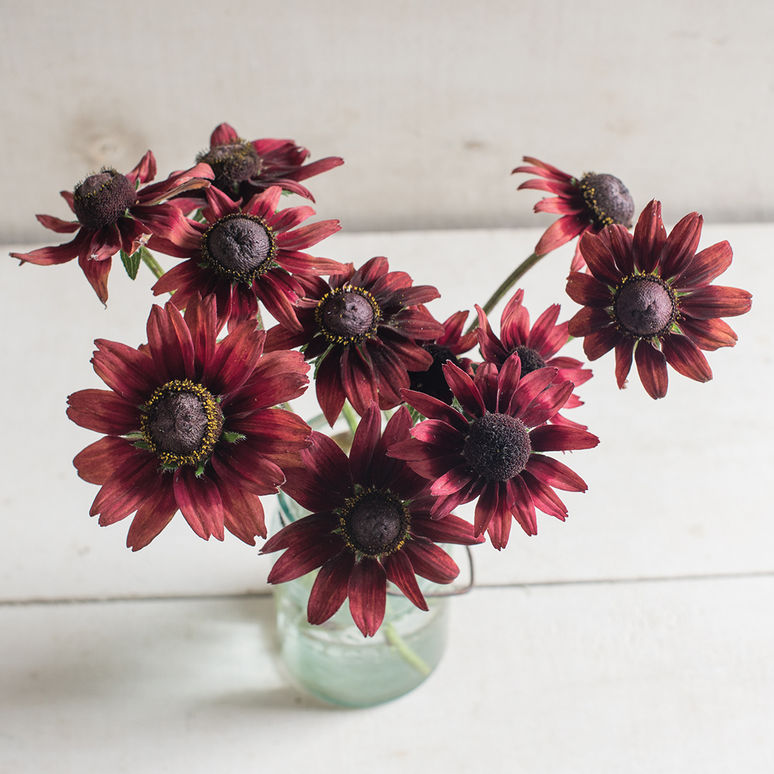 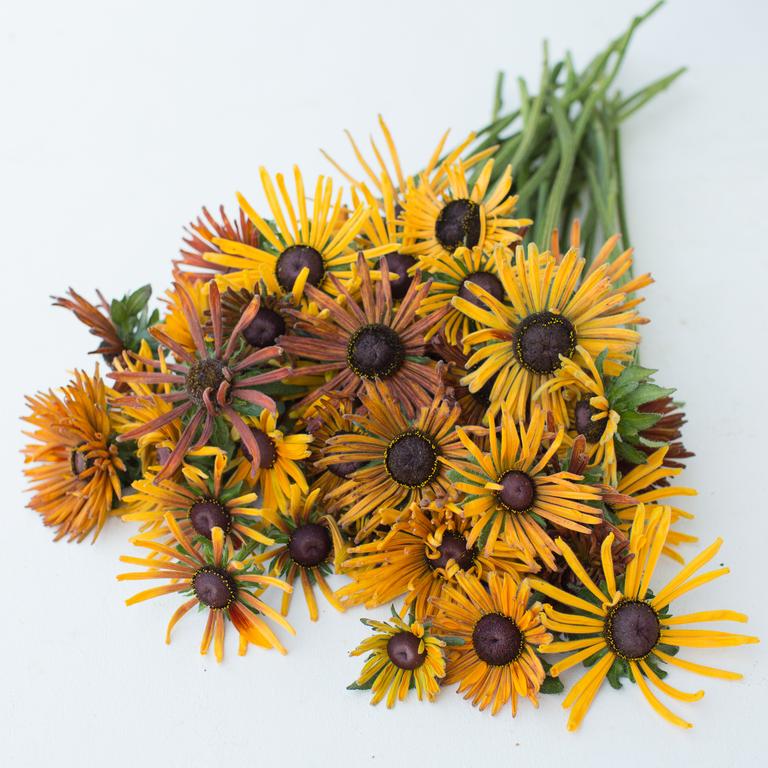 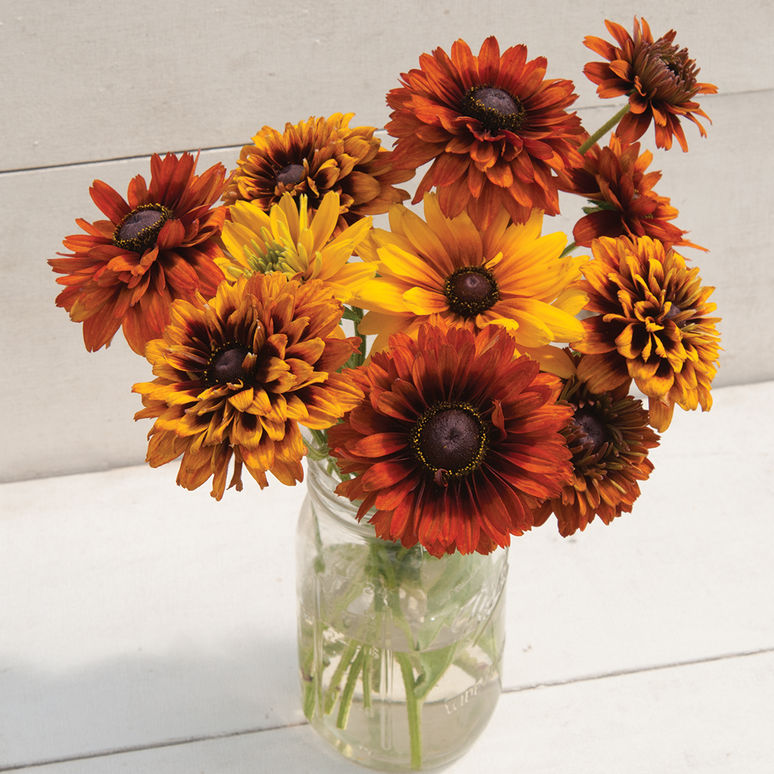 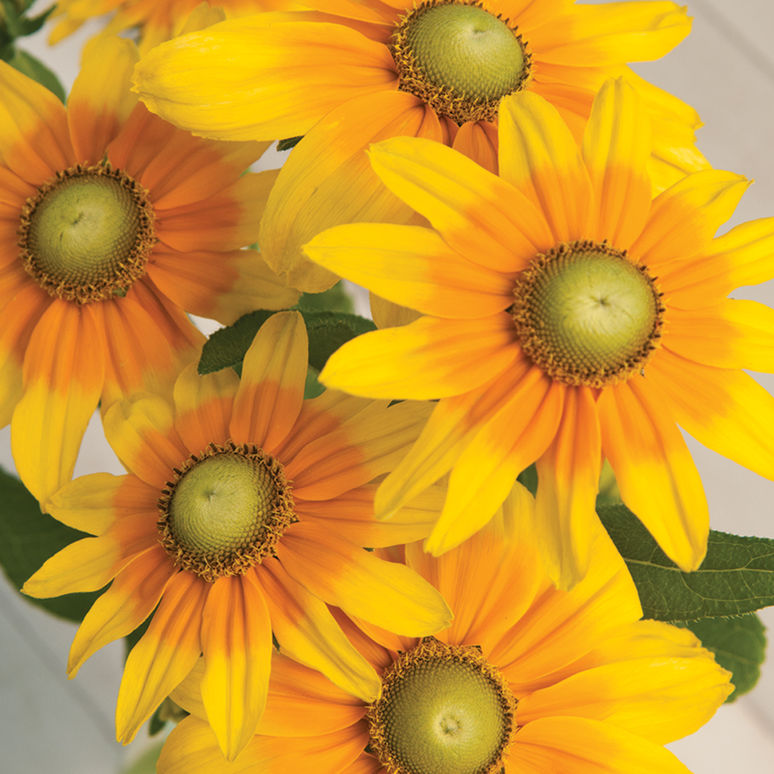     cherry brandy         chim chiminee       cherokee sunset mix      prairie sun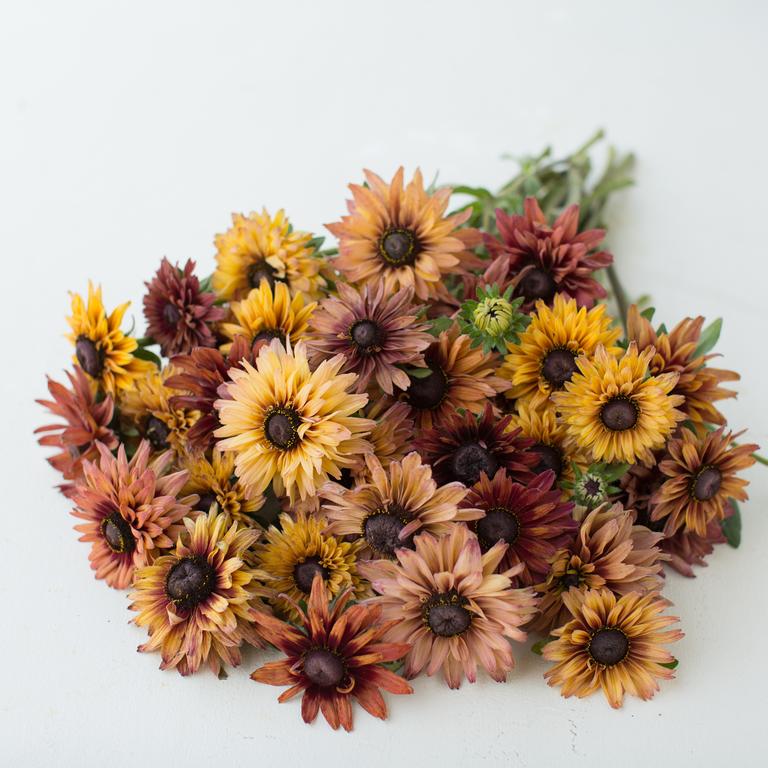 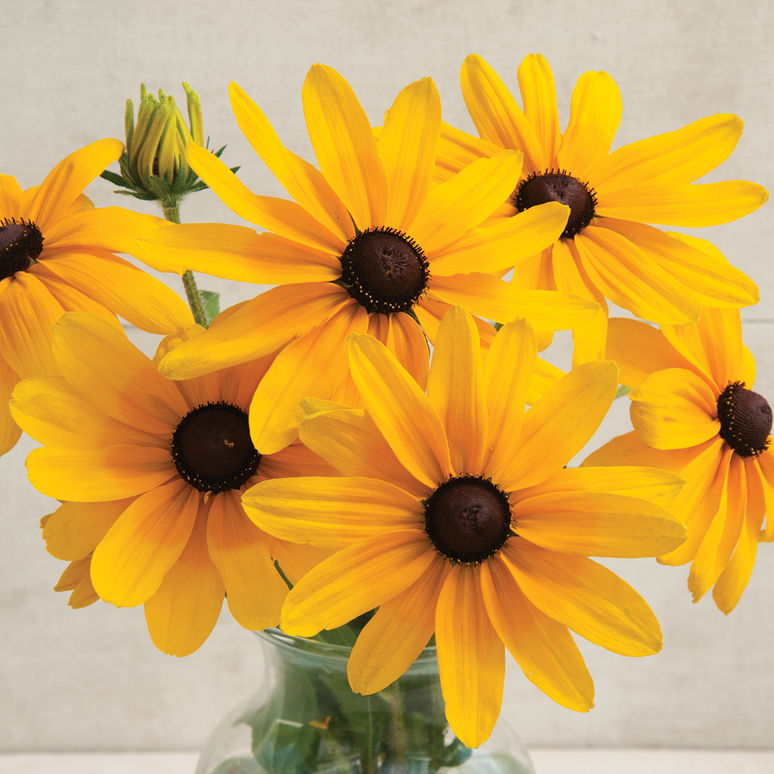 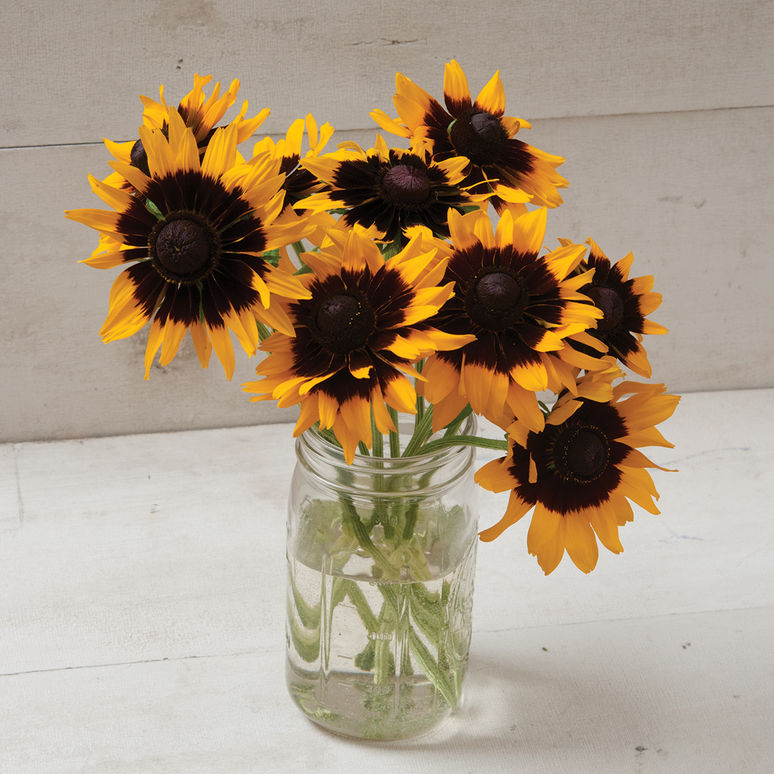 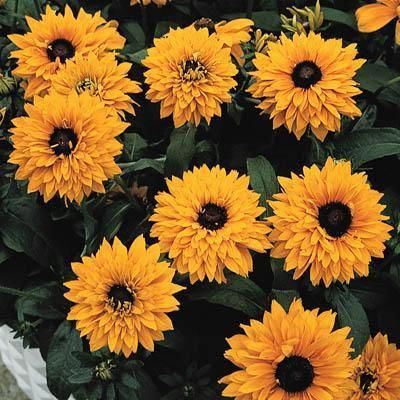        sahara             indian summer         denver daisy             goldilocks